Publicado en Madrid el 15/07/2019 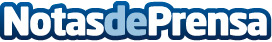 Expertos defienden el impulso de los derechos y oportunidades para frenar la desigualdad Se presentan las conclusiones de la VI Edición del foro Diálogos en La Granja, que analizó cuánta desigualdad es capaz de soportar la sociedad y qué palancas pueden contribuir a reducir los desequilibrios generados por los diferentes tipos de desigualdadesDatos de contacto:Nuria Rabadán678937446Nota de prensa publicada en: https://www.notasdeprensa.es/expertos-defienden-el-impulso-de-los-derechos Categorias: Sociedad Solidaridad y cooperación Recursos humanos http://www.notasdeprensa.es